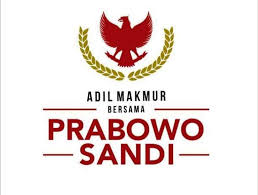 BADAN PEMENANGAN NASIONALSURAT MANDAT SAKSISaya yang bertanda tangan di bawah ini :Nama Lengkap 		: Djoko SantosoJabatan		: Ketua Badan Pemenangan Nasional Prabowo SandiagaAlamat Sekretariat 	: Jl. HOS Cokroaminoto 93 Menteng, Jakarta PusatDengan ini memberikan MANDAT menjadi SAKSI dari pasangan H. Prabowo Subianto dan H. Sandiaga S. Uno (calon Presiden dan Wakil Presiden No. Urut 02) pada Pemilu Presiden dan Wakil Presiden 2019 kepada :Nama Lengkap		: Willy PutraJabatan 	   	: Saksi UtamaBertugas pada		: TPS No. 11……………………………/ PPS / PPK / KPU Kab. / Kota*)Desa/Kelurahan		: CikaretKecamatan		: Bogor SelatanKabupaten/Kota	: Kota BogorNo. Telp./HP		: 087534908878No. KTP			: 315178813450005Agar Saksi melaksanakan mandat ini untuk menjaga proses pemungutan dan penghitungan suara sesuai dengan peraturan perundang-undangan yang berlaku.Demikian Surat Mandat Saksi ini dibuat untuk dapat dipergunakan sebagaimana mestinya.	Bogor, 05 April 2019	Penerima Mandat						                Pemberi Mandat( Willy Putra )								     ( Djoko Santoso )-------------------------------------------------------------------------------------------------------------------------------Diterima oleh :Ka. KPPS / PPS / PPK *, TPS No.  : ….    Kel / Desa / Kec * : ……………………………………………*) Coret yang tidak perluSekretariat : Jl. HOS Cokroaminoto 93 Menteng, Jakarta PusatE-mail : prabowosandi.sekretariat@gmail.comTelp : 021 8286 1214